Тарифы организаций Нормативы потребления коммунальных услуг на содержание общего имущества МКД Военная, 9 на 1м2 общей площади помещений, входящих в состав общего имущества 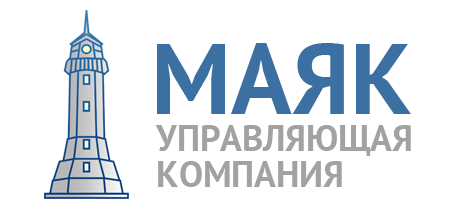 № п/пНаименование   коммунальных ресурсовПоставщик коммунальных ресурсовДата, номер, наименование принявшего акт органаЦена на ресурс, руб.Цена на ресурс, руб.№ п/пНаименование   коммунальных ресурсовПоставщик коммунальных ресурсовДата, номер, наименование принявшего акт органас  01.01.2021 г. по 30.06.2021 г.с  01.07.2021 г. 
по 31.12.2021 г.1Холодная вода;Горячая вода (теплоноситель)МУП «Горводоканал»Приказ Департамента по тарифам НСО № 567-В от 18.12.2020 г.19,46 руб./м320,35 руб./м32ВодоотведениеМУП «Горводоканал»Приказ Департамента по тарифам НСО № 567-В от 18.12.2020 г.15,08 руб./м315,77 руб./м34Тепловая энергия - отопление; горячая вода (подогрев)АО «Сибирская Энергетическая Компания»Приказ Департамента по тарифам НСО № 562-ТЭ от 18.12.2020 г.1467,82 руб./Гкал1505,98 руб./Гкал5Электроэнергия АО «Новосибирск-энергосбыт»Приказ Департамента по тарифам НСО № 539-ЭЭ от 17.12.2020 г.2,80 руб./кВт2,93 руб./кВт6Содержание общего имущества многоквартирного домаООО УК «Маяк»Протокол общего собрания №1 от 29.05.2019 г.23,50 руб./кв.м. 23,50 руб./кв.м. 7Текущий ремонтООО УК «Маяк»Протокол общего собрания №1 от 29.05.2019 г.5,05,08Вывоз снегаООО УК «Маяк»Протокол общего собрания №1 от 15.09.2020 г.1, 50 руб./кв.м. (январь, февраль, март, декабрь)1, 50 руб./кв.м. (январь, февраль, март, декабрь)9Обслуживание камер видеонаблюденияООО УК «Маяк»Протокол общего собрания №1 от 15.09.2020 г.0,38 руб./кв.м. (по факту установки)0,38 руб./кв.м. (по факту установки)10Капитальный ремонтФонд Модернизации ЖКХПостановление Правительства Новосибирской области № 475-п от 13.12.2019 г8,03 руб./кв.м.8,03 руб./кв.м.11Обращение с твердыми коммунальными отходамиООО «Экология-Новосибирск»Приказ Департамента по тарифам НСО № 571-ЖКХ от 18.12.2020420,29 руб./м3(83,35руб./чел.месяц )439,62 руб./м3(87,19руб./чел.месяц )Наименование коммунального ресурсаНаименование коммунального ресурсаНаименование коммунального ресурсаДата, номер, наименование принявшего акт органаНормативНормативНорматив накопления твердых коммунальных отходов в отношении домовладений на территории НСОНорматив накопления твердых коммунальных отходов в отношении домовладений на территории НСОНорматив накопления твердых коммунальных отходов в отношении домовладений на территории НСОПриказ департамента по тарифам НСО от 10.10.2017г. № 342-ЖКХ2,38 м³/год2,38 м³/год№п/пНаименование коммунальных ресурсовДата, номер, наименование принявшего акт органаЕд.изм.Норматив расхода в месяцПлощадь общего имущества для расчета1Холодное водоснабжениеПриказ департамента по тарифам НСО от 22.05.2017 г. №215-Вм30,0234221,1 м22Горячее водоснабжениеПриказ департамента по тарифам НСО от 22.05.2017 г. №215-Вм30,0214221,1 м23ВодоотведениеПриказ департамента по тарифам НСО от 22.05.2017 г. №215-Вм30,0444221,1 м24ЭлектроэнергияПриказ департамента по тарифам НСО от 22.05.2017 г. №216-ЭЭкВт2,5986533,5 м2